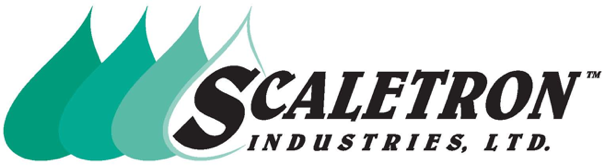 TYPICAL SPECIFICATION FOR MODEL 3000TW™ TON CYLINDER TURNING WRENCHQuantity: A quantity of ______ Ton Cylinder Turning Wrench(es) shall be provided for rotating ton cylinders and containers. Construction: The turning wrench must be made of 1/2" flat steel bar with 48" long by 1" square tube steel handle and protected by a corrosion resistant coating. Coating system shall consist of a zinc oxide primer and dry powder epoxy that is resistant to abrasion, chemicals, moisture and UV light. Warranty: Turning wrench shall carry a full five (5) year factory warranty. “Limited” warranties shall not be accepted. Part Number: 3000TW-48Turning wrench shall be a Model 3000TW-48 as manufactured by Scaletron Industries Ltd., Plumsteadville, PA.Scaletron™ Industries, Ltd.				 		Toll Free: 1-800-257-5911 (USA & Canada)Bedminster Industrial Park				 			Phone: (+1) 215-766-2670 (International)53 Apple Tree Lane					 		Fax: (+1) 215-766-2672P.O. Box 365						 		E-mail: info@scaletronscales.comPlumsteadville, PA 18949 USA			              			Website: www.scaletronscales.comPage 1 of 1